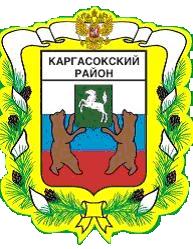 МУНИЦИПАЛЬНОЕ ОБРАЗОВАНИЕ «Каргасокский район»ТОМСКАЯ ОБЛАСТЬДУМА КАРГАСОКСКОГО РАЙОНАВ соответствии с подпунктом 1 пункта 2 статьи 6 Федерального закона от 26.12.2008 №294-ФЗ «О защите прав юридических лиц и индивидуальных предпринимателей при осуществлении государственного контроля (надзора) и муниципального контроля»Дума Каргасокского района РЕШИЛА:1. Утвердить Порядок ведения перечня видов муниципального контроля и органов местного самоуправления муниципального образования «Каргасокский район», уполномоченных на их осуществление, согласно приложению к настоящему решению.2. Рекомендовать Администрации Каргасокского района в месячный срок со дня вступления в силу настоящего решения:1) определить структурное подразделение Администрации Каргасокского района, уполномоченное на формирование и ведение Перечня видов муниципального контроля и органов местного самоуправления муниципального образования «Каргасокский район», уполномоченных на их осуществление;2) принять муниципальные правовые акты Администрации Каргасокского района, необходимые для реализации настоящего решения.3. Настоящее решение вступает в силу после его официального опубликования (обнародования).4. Контроль за исполнением настоящего решения возложить на правовой комитет Думы Каргасокского района.Утвержденрешением ДумыКаргасокского районаот 20.02.2019 №219ПриложениеПорядокведения перечня видов муниципального контроля и органов местного самоуправления муниципального образования «Каргасокский район», уполномоченных на их осуществление1. Настоящий Порядок устанавливает порядок ведения перечня видов муниципального контроля и органов местного самоуправления муниципального образования «Каргасокский район», уполномоченных на их осуществление (далее - Перечень).2. Ведение Перечня (включение сведений в Перечень, корректировка сведений, включенных в Перечень (в том числе исключение сведений из Перечня), подготовка проекта муниципального правового акта Администрации Каргасокского района об утверждении Перечня (о внесении изменений в Перечень) осуществляются Администрацией Каргасокского района в лице ее структурного подразделения (далее - уполномоченный орган).3. Перечень утверждается муниципальным правовым актом Администрации Каргасокского района по форме согласно приложению в настоящему Порядку.Корректировка сведений, включенных в Перечень, осуществляется путем внесения изменений в Перечень и оформляется муниципальным правовым актом Администрации Каргасокского района.4. Ведение Перечня (включение сведений в Перечень, корректировка сведений, включенных в Перечень (в том числе исключение сведений из Перечня)) осуществляется уполномоченным органом на основании предоставляемых отраслевыми (функциональными) и территориальными органами Администрации Каргасокского района, уполномоченными на осуществление соответствующего вида муниципального контроля, предложений (далее - предложения):1) по включению в Перечень сведений;2) по корректировке сведений, включенных в Перечень (в том числе исключение сведений из Перечня).5. Предложения должны содержать следующие сведения:1) наименование вида муниципального контроля;2) наименования нормативных правовых актов (муниципальных правовых актов), регламентирующих осуществление вида муниципального контроля, и их реквизиты (с указанием структурной единицы):а) федерального закона, в соответствии с которым предусмотрено осуществление вида муниципального контроля;б) правового акта Томской области или муниципального правового акта, устанавливающего порядок организации и осуществления вида муниципального контроля;в) муниципального правового акта об утверждении административного регламента осуществления вида муниципального контроля;3) наименование отраслевого (функционального) или территориального орган Администрации Каргасокского района, осуществляющий соответствующий вид муниципального контроля.6. Предложения первый раз предоставляются отраслевыми (функциональными) или территориальными органами Администрации Каргасокского района, уполномоченными на осуществление соответствующего вида муниципального контроля, в уполномоченный орган в течение 25 рабочих дней со дня вступления в силу настоящего Порядка, в последующем - в течение 15 рабочих дней со дня вступления в силу нормативных правовых актов (муниципальных правовых актов), требующих корректировки сведений, включенных в Перечень.7. В случае ликвидации (упразднения) отраслевого (функционального) и (или) территориального органа Администрации Каргасокского района, осуществляющего соответствующий вид муниципального контроля, а также в случае перераспределения полномочий среди органов Администрации Каргасокского района предложения направляются в уполномоченный орган органом Администрации Каргасокского района, на который возложены полномочия по осуществлению соответствующего вида муниципального контроля после ликвидации (упразднения) или перераспределения полномочий.8. Уполномоченный орган осуществляет проверку представленных предложений на предмет соответствия действующему законодательству Российской Федерации, Томской области, муниципальным правовым актам муниципального образования «Каргасокский район».9. В случае выявления ошибок или неточностей уполномоченный орган запрашивает (в устной или письменной форме) дополнительную информацию.10. По результатам проверки уполномоченный орган готовит соответствующий проект муниципального правового акта Администрации Каргасокского района.11. Включение в Перечень сведений и корректировка сведений, включенных в Перечень (в том числе исключение сведений из Перечня), осуществляются уполномоченным органом в течение 15 рабочих дней со дня поступления предложений.12. Ответственность за полноту, достоверность, актуальность и своевременность направления предложений в уполномоченный орган несет руководитель отраслевого (функционального) и (или) территориального органа местного самоуправления самоуправления муниципального образования «Каргасокский район», уполномоченного на осуществление соответствующего вида муниципального контроля.Уполномоченный орган несет ответственность за ведение Перечня.13. Отсутствие в Перечне сведений о виде муниципального контроля не препятствует реализации полномочий органов местного самоуправления по осуществлению соответствующего вида муниципального контроля.14. Информация, включенная в Перечень, является общедоступной.Актуальная версия Перечня подлежит размещению на официальном сайте Администрации Каргасокского района в информационно-телекоммуникационной сети «Интернет».Приложениек Порядку ведения перечня видов муниципального контроля и органов местного самоуправления муниципального образования «Каргасокский район», уполномоченных на их осуществлениеПереченьвидов муниципального контроля и органов местного самоуправления муниципального образования «Каргасокский район», уполномоченных на их осуществлениеРЕШЕНИЕРЕШЕНИЕРЕШЕНИЕРЕШЕНИЕ20.02.2019№ 219с. Каргасокс. Каргасокс. КаргасокОб утверждении Порядка ведения перечня видов муниципального контроля и органов местного самоуправления муниципального образования «Каргасокский район», уполномоченных на их осуществлениеОб утверждении Порядка ведения перечня видов муниципального контроля и органов местного самоуправления муниципального образования «Каргасокский район», уполномоченных на их осуществлениеПредседатель Думы Каргасокского районаВ.В. БрагинГлава Каргасокского районаА.П. Ащеулов№ ппНаименование вида муниципального контроляОрган местного самоуправления муниципального образования «Каргасокский район» (с указанием отраслевого (функционального) органа), уполномоченный на осуществление муниципального контроля Перечень нормативных правовых актов (муниципальных правовых актов), регламентирующих осуществление вида муниципального контроля1234